AL SIG. SINDACO DEL COMUNE DIVALLEFOGLIAUfficio ElettoraleOGGETTO: Domanda di cancellazione dall’albo degli scrutatori dei seggi elettorali. Il/La sottoscritto/a________________________________________________________________
nato/a a ______________________________________(_____) il _________________________residente in questo Comune in via/piazza________________________________, n. __________tel. ___________________________CHIEDEdi essere cancellato/a dall’unico albo delle persone idonee all’ufficio di scrutatore di seggio elettorale, di cui all’art. 1 della Legge 8 marzo 1989, n.95, come sostituito dalla Legge 30 aprile 1999, n.120, per i seguenti gravi, giustificati e comprovati motivi:____________________________________________________________________________________________________________________________________________________________
______________________________________________________________________________Vallefoglia, ___________________	                                                    Il/La Richiedente________________________Le modalità di invio o presentazione della domanda ai sensi dell’art.38 D.P.R.445/2000 sono: a mezzo posta indirizzata a: Comune di Vallefoglia, Piazza Quattro Novembre, 6 – 61022 Vallefoglia (PU), e/o a mezzo consegna diretta, allegando  copia fotostatica del documento di  riconoscimento; con strumenti telematici, tramite posta certificata comune.vallefoglia@emarche.it, sottoscritta tramite firma digitale. la firma del dichiarante viene apposta davanti al dipendente addetto alla ricezione senza autenticazione della sottoscrizione. Identificato mediante ………………………………………………Vallefoglia, ________________________			Il Pubblico Ufficiale		----------------------------------------------------C O M U N E     D I    V A L L E F O G L I A                                1° Settore -  AFFARI GENERALI e SERVIZI CIVICI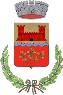 Provincia di Pesaro e UrbinoINFORMATIVAai sensi dell’articolo 13 –14 del Regolamento UE n. 2016/679 DENOMINAZIONE TRATTAMENTO/ PROCEDIMENTO: ELETTORALE E LEVATitolare TrattamentoComune di Vallefoglia, Piazza IV Novembre, n.6 -  61022 Vallefoglia, tel. 0721/489711 pec: comune.vallefoglia@emarche.it Responsabile della protezione dei dati (DPO)Dott.ssa Maria Aurelia Baldelli, tel. 0721489711, segretario@comune.vallefoglia.pu.it oppure pec: comune.vallefoglia@emarche.it FinalitàRegolare tenuta delle liste elettorali, degli albi Presidenti e Scrutatori, dell’albo dei Giudici Popolati, registri Leva. Il trattamento è altresì connesso ai fini della relativa certificazione e/o attestazioneBase giuridicaTrattamento necessario per l’esecuzione di un compito di interesse pubblico (Elettorale L. 81/1993, L. 95/1989, DPR 570/1960, DPR 30/03/1967, N. 223 nonché correlate discipline Presidenti/Scrutatori D.P.R. n. 16/05/1960 n. 570 – Giudici Popolari L. 10/04/1951 n. 287)Legittimi interessi perseguiti (in caso di trattamento in base all’art.6 p.1 lett. F)Regolare tenuta dei pubblici registriCategorie di dati personaliDati comuni e, in talune circostanze, dati particolari (sensibili) anche giudiziariDestinatari dei dati personaliI dati personali conferiti nei registri elettorale-leva possono essere oggetto di consultazione per lo svolgimento di compiti di interesse pubblico da parte sia delle Forze di Polizia, che da altre PP.AA. o privati per esigenze elettorali o finalità statisticheTrasferimento dei dati personali a un Paese terzo o a un’organizzazione internazionaleI dati NON saranno trasferiti in Paesi terzi non appartenenti all’Unione Europea né ad organizzazioni internazionaliPeriodo/criteri di conservazioneI dati trattati potranno essere cancellati esclusivamente nei termini previsti dalla vigente normativa in materia di archiviazione e conservazione previa autorizzazione della Soprintendenza Archivistica competente per territorioDiritti dell’interessatoIn relazione ai dati oggetto del trattamento di cui alla presente informativa all’interessato è riconosciuto in qualsiasi momento il diritto di: • Accesso (art. 15 Regolamento UE n. 2016/679); • Rettifica (art. 16 Regolamento UE n. 2016/679); • Cancellazione (art. 17 Regolamento UE n. 2016/679); • Limitazione (art. 18 Regolamento UE n. 2016/679); • Portabilità, intesa come diritto ad ottenere dal titolare del trattamento i dati in un formato strutturato di uso comune e leggibile da dispositivo automatico per trasmetterli ad un altro titolare del trattamento senza impedimenti (art. 20 Regolamento UE n. 2016/679); • Opposizione al trattamento (art. 21Regolamento UE n. 2016/679); • Revoca del consenso al trattamento, senza pregiudizio per la liceità del trattamento basata sul consenso acquisito prima della revoca (art. 7, par. 3 Regolamento UE n. 2016/679); • Proporre reclamo all’Autorità Garante per la Protezione dei dati personali (art. 51 Regolamento UE n. 2016/679). L’Interessato può in ogni momento esercitare i diritti sopra indicati inviando una comunicazione al Titolare del trattamento mediante:-consegna all’Ufficio protocollo;-a mezzo raccomandata a.r. al Comune di Vallefoglia Piazza Quattro Novembre, 6 61022 – VALLEFOGLIA –-all’indirizzo Pec  comune.vallefoglia@emarche.it   Obbligatorietà della fornitura dei dati personali e le possibili conseguenze della mancata comunicazione di tali daLa fornitura dei dati personali è obbligatoria per l’istruttoria della pratica, la conseguenza del mancato conferimento dei dati stessi potrebbe comportare l’impossibilità di effettuare l’istruttoria e l’esito negativo del procedimento oggetto della presente informativa.Fonte da cui hanno origine i dati personaliI dati non raccolti direttamente dall’Interessato sono reperiti tramite accesso a banche dati interne e/o di altri enti pubblici anche ai fini della verifica del possesso dei requisiti, sempre e comunque per le finalità perseguite sopra indicate.Esistenza di un processo decisionale automatizzato, compresa la profilazionePer il trattamento in oggetto il Comune di Vallefoglia non adotta alcun processo decisionale automatizzato compreso la profilazione, di cui all’art. 22, paragrafi 1 e 4 del Regolamento UE n. 679/2016